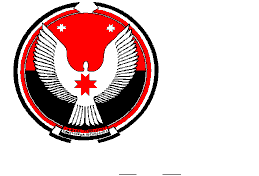 Р Е Ш Е Н И Е   СОВЕТА   ДЕПУТАТОВ муниципального образования  «Большеварыжское»Об утверждении Положения о земельном налоге на территории муниципального образования «Большеварыжское»     Принято Советом депутатов                                                                                 муниципального образования «Большеварыжское»                                      22 марта  .          Руководствуясь главой 31 Налогового кодекса Российской Федерации, Уставом муниципального образования «Большеварыжское», Совет депутатов муниципального образования «Большеварыжское» РЕШИЛ:1. Отменить решение Совета депутатов муниципального образования «Большеварыжское» «Об утверждении Положения о земельном налоге на территории муниципального образования  «Большеварыжское» от 26.11.2014г.  № 26-2 (в редакции изменений, внесенных решением Совета депутатов муниципального образования «Большеварыжское» от 24.12.2014г. №27-7, от 01.12.2016 г. ,№ 3-1, от 05.04.2017 г. № 7-2, от 12.10.2017 г. № 13-1.2.Утвердить Положение «О земельном налоге на территории муниципального образования «Большеварыжское» (прилагается).3.Настоящее решение вступает в силу с момента официального опубликования, но не ранее чем через месяц, распространяет свое действие на правоотношения, возникшие после 01.01.2018 года.д. Большой ВарыжОт 22 марта 2019  года № 26-1                                                                                                                           Утверждено                                                                                         Решением Совета депутатов муниципального                                                                                          образования  «Большеварыжское» от 22  марта 2019 года.ПОЛОЖЕНИЕ О ЗЕМЕЛЬНОМ НАЛОГЕНА ТЕРРИТОРИИ МУНИЦИПАЛЬНОГО ОБРАЗОВАНИЯ "БОЛЬШЕВАРЫЖСКОЕ"1. Общие положения           1.1. Настоящим Положением определяются налоговые ставки земельного налога на территории муниципального образования "Большеварыжское", порядок и сроки уплаты налога, налоговые льготы, основания и порядок их применения, порядок и сроки представления налогоплательщиками документов, подтверждающих право на налоговые льготы.1.2.Налогоплательщики, объект налогообложения, налоговая база, порядок определения налоговой базы, порядок исчисления налога, определяются в соответствии с действующим налоговым законодательством Российской Федерации.1.3. Стоимость земельных участков для определения налоговой базы определяется по результатам государственной кадастровой оценки земель.                                                           2. Ставки налога             2.1.  Ставки земельного налога устанавливаются в зависимости от кадастровой стоимости земельных участков в следующих размерах:           2.1.1.  0,3% от кадастровой стоимости земли в отношении земельных участков:–    отнесенных к землям сельскохозяйственного назначения или к землям в составе зон сельскохозяйственного использования в населенных пунктах и используемых для сельскохозяйственного производства; занятых жилищным фондом и объектами инженерной инфраструктуры жилищно-коммунального комплекса (за исключением доли в праве на земельный участок, приходящейся на объект, не относящийся к жилищному фонду и к объектам инженерной инфраструктуры жилищно-коммунального комплекса) или приобретенных (предоставленных) для жилищного строительства; приобретенных (предоставленных) для личного подсобного хозяйства, садоводства, огородничества или животноводства, а также дачного хозяйства;–   ограниченных в обороте в соответствии с законодательством Российской Федерации, предоставленных для обеспечения обороны, безопасности и таможенных нужд;           2.1.2.  1,5% от кадастровой стоимости земли в отношении:- земельных участков, отнесенных к  землям сельскохозяйственного назначения или к землям в составе зон сельскохозяйственного использования в населенных пунктах, не используемых для сельскохозяйственного производства или осуществления иной связанной с сельскохозяйственным производством деятельности, за весь налоговый период, в котором установлен факт нецелевого использования;- прочих земельных участков.                                                3. Сроки и порядок  уплаты налога            3.1.Налогоплательщики – организации, уплачивают суммы авансовых платежей по налогу до 1 мая, до 1 августа, до 1 ноября текущего налогового периода как одну четвертую часть налоговой ставки процентной доли кадастровой стоимости земельного участка по состоянию на 1 января года, являющегося налоговым периодом.           По итогам налогового периода до 15 марта года, следующего за истекшим налоговым периодом, уплачивается сумма налога, определяемая как разница между исчисленной суммой налога за год и суммой авансовых платежей.                                               4. Налоговые льготы            4.1.Предоставляется льгота в виде освобождения от уплаты земельного налога следующим категориям налогоплательщиков              -  Родители военнослужащих, погибших во время прохождения военной службы;              -  Почетные граждане  Балезинского  района;5. Порядок предоставления налоговых льгот5.1. Подтверждение налогоплательщиками – физическими лицами, имеющими право на налоговые льготы по земельному налогу, в соответствии с подпунктом 4.1 настоящего Решения, с 1 января 2018 года осуществляется в порядке, установленном пунктом 10 статьи 396 Налогового кодекса. 5.2.Документом, подтверждающим право на предоставление льготы в соответствии с п.4.1. настоящего Положения является:Председатель Совета депутатов   муниципального образования  «Большеварыжское»                                                             Е.А. БабинцеваЛьготная категория налогоплательщиковДокумент подтверждающий право на льготуРодители военнослужащих, погибших во время прохождения военной службы;удостоверение  Отдела социальной защиты населения установленного образца, выданное родителям и женам погибших военнослужащихПочетные граждане  Балезинского  района;Удостоверение Почетного гражданина  Балезинского  района;